SWOT analysis for schools, teachers and education |colleges|universitiesStrengths, Weaknesses, Opportunities and Threats in an educational environment.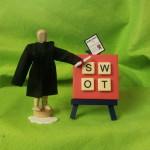 A SWOT analysis for schools is a tool that can provide prompts to the governors, management teachers and staff involved in the analysis of what is effective and less effective in the schools systems and procedures. Often used in preparation for a plan of some form (that could be an audit, assessments, quality checks etc.). In fact a SWOT can be used for any planning or analysis activity which could impact future finance, planning and management decisions of the school or establishment. It can enable you (the governors and management) to carry out a more comprehensive analysis.DefinitionsStrengths – Factors that are likely to have a positive effect on (or be an enabler to) achieving the school’s objectivesWeaknesses – Factors that are likely to have a negative effect on (or be a barrier to) achieving the school’s objectivesOpportunities – External Factors that are likely to have a positive effect on achieving or exceeding the school’s objectives, or goals not previously consideredThreats – External Factors and conditions that are likely to have a negative effect on achieving the school’s objectives, or making the the objective redundant or un-achievable.